M 4 Burka, Niqab oder Hidschab: Was sind die Unterschiede? Burka 
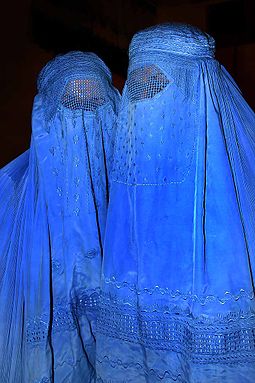 https://de.wikipedia.org/wiki/Burka#/media/File:Burqa_Afghanistan_01.jpg,Steve EvansNiqab	
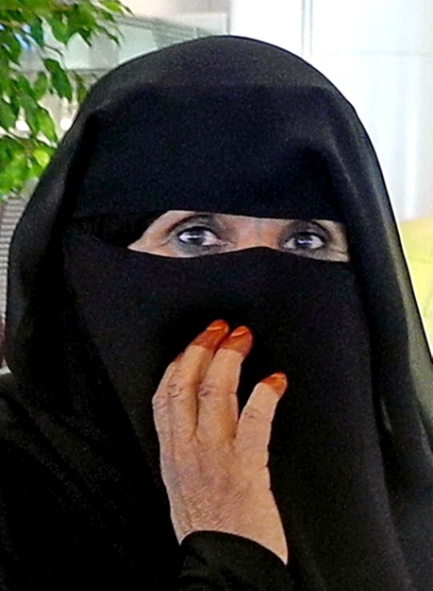 https://commons.wikimedia.org/wiki/Category:Niqab#/media/File:NIQAB_Doha_Airport.jpgHidschab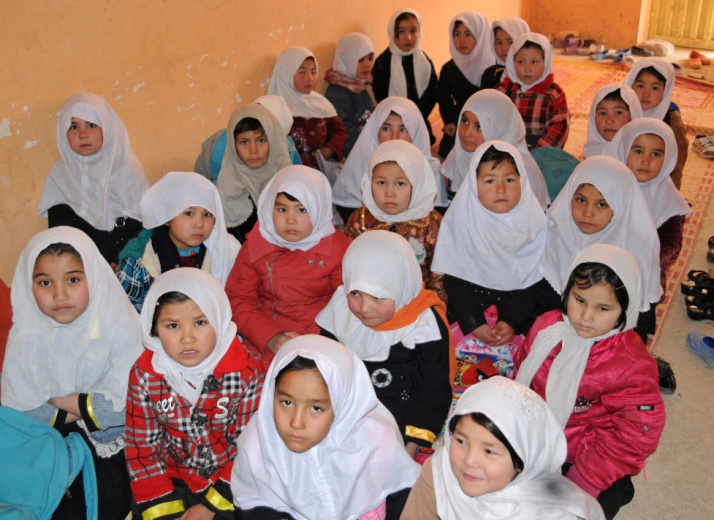 Sgt. Kimberly Lambhttps://commons.wikimedia.org/wiki/Hijab?uselang=de#/media/File:120310-A-LE308-004.jpg